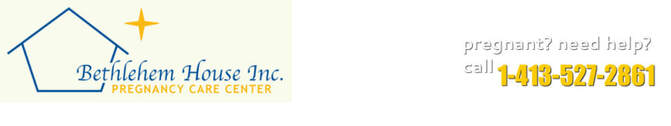 Bethlehem House "Baby Shower" Donation DriveThe Immaculate Heart of Mary Church in Granby will be collecting Baby Items to be donated to the Bethlehem House in Easthampton. Items needed are:  Diapers (Sizes 1, 4, & 5), Boy & Girl Onesies (0-3 months), Any Girl Clothing (0-3 & 3-6 months), Sleepers (up to 18 months), Dove Soap (unscented), Baby Washcloths, Baby Wipes (unscented) and Gift Cards (Costco, Dollar Tree & Dollar General).  Baby Item donations will be collected on SATURDAY MAY 4 & SATURDAY MAY 11 from 12 NOON TO 3 PM at the IHM Rectory Carport at 256 State St., Granby, MA.